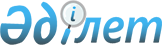 О бюджете города Житикара Житикаринского района на 2024-2026 годыРешение маслихата Житикаринского района Костанайской области от 28 декабря 2023 года № 104.
      В соответствии с пунктом 2 статьи 75 Бюджетного кодекса Республики Казахстан, подпунктом 1) пункта 1 статьи 6 Закона Республики Казахстан "О местном государственном управлении и самоуправлении в Республике Казахстан" Житикаринский районный маслихат РЕШИЛ:
      1. Утвердить бюджет города Житикара на 2024-2026 годы согласно приложениям 1, 2 и 3 соответственно, в том числе на 2024 год, в следующих объемах:
      1) доходы – 830 485,5 тысяч тенге, в том числе по:
      налоговым поступлениям – 332 013,0 тысяч тенге;
      неналоговым поступлениям – 3 135,0 тысяч тенге;
      поступлениям от продажи основного капитала – 4 920,0 тысяч тенге;
      поступлениям трансфертов – 490 417,5 тысяч тенге;
      2) затраты – 889 565,1 тысяч тенге;
      3) чистое бюджетное кредитование – 0,0 тысяч тенге, в том числе:
      бюджетные кредиты – 0,0 тысяч тенге;
      погашение бюджетных кредитов – 0,0 тысяч тенге;
      4) сальдо по операциям с финансовыми активами – 0,0 тысяч тенге;
      5) дефицит (профицит) бюджета – -59 079,6 тысяч тенге;
      6) финансирование дефицита (использование профицита) бюджета – 59 079,6 тысяч тенге.
      Сноска. Пункт 1 – в редакции решения маслихата Житикаринского района Костанайской области от 12.06.2024 № 173 (вводится в действие с 01.01.2024).


      2. Учесть, что объем бюджетных субвенций, передаваемых из районного бюджета бюджету города Житикара на 2024 год, предусмотрен в сумме 0,0 тысяч тенге.
      3. Учесть, что объем бюджетных изъятий из бюджета города Житикара в районный бюджет на 2024 год составляет 0,0 тысяч тенге.
      4. Учесть, что перечень бюджетных программ на очередной финансовый год в бюджете города Житикара, не подлежащих секвестру не установлен.
      5. Учесть, что в бюджете города Житикара на 2024 год предусмотрены целевые текущие трансферты из республиканского бюджета, в том числе на:
      1) повышение заработной платы отдельных категорий гражданских служащих, работников организаций, содержащихся за счет средств государственного бюджета, работников казенных предприятий на 2024 год.
      6. Учесть, что в бюджете города Житикара Житикаринского района на 2024 год предусмотрены целевые трансферты из областного бюджета, в том числе на:
      1) компенсацию потерь в связи с увеличением расходов по выплате вознаграждений в сумме 24 755,0 тысячи тенге;
      2) текущий ремонт тротуара по улице Қостанай в границах от улицы Шокана Уалиханова до улицы Строителей;
      3) исключен решением маслихата Житикаринского района Костанайской области от 15.03.2024 № 134 (вводится в действие с 01.01.2024);


      4) работы по текущему ремонту тротуара по улице Аксулу Акын от 6 микрорайона 19 дома до улицы Ахмета Байтурсинова;
      5) работы по укладке тротуара по улице Ибрая Алтынсарина в границах от 11 микрорайона 3 дома до улицы Ахмета Байтурсинова;
      6) текущий ремонт тротуара по улице Ибрая Алтынсарина в границах от детского сада "Юбилейный" до средней школы № 2;
      7) разработка проекта рекультивации техногенного минерального образования "Иловая гора" города Житикара;
      8) средний ремонт внутриквартального проезда в 5В микрорайоне вдоль домов 143,144,145 с выездом на улицу Шокана Уалиханова в г. Житикара, Житикаринского района, Костанайской области;
      9) средний ремонт улицы Кендала (0,722 км) в границах от улицы Уалиханова до улицы Ищанова в г. Житикара Житикаринского района, Костанайской области.
      Сноска. Пункт 6 с изменениями, внесенными решениями маслихата Житикаринского района Костанайской области от 15.03.2024 № 134 (вводится в действие с 01.01.2024); от 12.06.2024 № 173 (вводится в действие с 01.01.2024).


      7. Учесть, что в бюджете города Житикары Житикаринского района на 2024 год предусмотрены целевые трансферты из районного бюджета, в том числе на:
      1) изготовление и установка детских игровых и спортивных площадок на территории города Житикары;
      2) исключен решением маслихата Житикаринского района Костанайской области от 15.03.2024 № 134 (вводится в действие с 01.01.2024);

      3) исключен решением маслихата Житикаринского района Костанайской области от 15.03.2024 № 134 (вводится в действие с 01.01.2024);

      4) исключен решением маслихата Житикаринского района Костанайской области от 15.03.2024 № 134 (вводится в действие с 01.01.2024);


      5) текущий ремонт тротуара по улице Ибрая Алтынсарина в границах от детского сада "Юбилейный" до средней школы № 2;
      6) работы по установке мусорных контейнеров и контейнерных площадок с ограждением на территории города Житикара;
      7) текущий ремонт внутриквартального проезда в 6 микрорайоне вдоль домов 12, 13, 14, 15, 16 с выездом на улицу Ибрая Алтынсарина;
      8) текущий ремонт внутриквартального проезда в 11 микрорайоне вдоль домов № 7,9;
      9) зимнее содержание улиц города Житикара;
      10) исключен решением маслихата Житикаринского района Костанайской области от 15.03.2024 № 134 (вводится в действие с 01.01.2024);


      11) средний ремонт внутриквартального проезда во 2 микрорайоне вдоль домов 1, 7, 13 с выездом на улицу В.И. Ленина;
      12) исключен решением маслихата Житикаринского района Костанайской области от 15.03.2024 № 134 (вводится в действие с 01.01.2024);

      13) исключен решением маслихата Житикаринского района Костанайской области от 15.03.2024 № 134 (вводится в действие с 01.01.2024);

      14) исключен решением маслихата Житикаринского района Костанайской области от 15.03.2024 № 134 (вводится в действие с 01.01.2024);

      15) исключен решением маслихата Житикаринского района Костанайской области от 15.03.2024 № 134 (вводится в действие с 01.01.2024);

      16) исключен решением маслихата Житикаринского района Костанайской области от 12.06.2024 № 173;


      17) средний ремонт автомобильной дороги улицы Партизанская, в границах от улицы Шокана Уалиханова до улицы Истая Ищанова;
      18) исключен решением маслихата Житикаринского района Костанайской области от 12.06.2024 № 173;


      19) услуги доступа видеопотока для получения изображения для мини-ЦОУ с подключением новых видеокамер наблюдения на дворовых территориях микрорайонов города;
      20) текущий ремонт внутриквартального проезда в 4 микрорайоне, вдоль домов 1, 2, 3, 6, 7, 8, 9 с выездом на улицу В.И. Ленина
      21) текущий ремонт внутриквартального проезда в 4 микрорайоне, вдоль домов 17, 19, 21, 22, 23, 24, 25, 26 с выездом на улицы Шокана Уалиханова и Хажыкея Жакупова;
      22) текущий ремонт внутриквартального проезда в 5В микрорайоне вдоль домов 1, 2, 3, 4, 5, 6 с выездом на улицу Шокана Уалиханова;
      23) текущий ремонт внутриквартального проезда в 7 микрорайоне, вдоль домов 15, 16, 17, 18, 58, с выездом на улицу Хажыкея Жакупова;
      24) текущий ремонт внутриквартального проезда в 11 микрорайоне вдоль домов № 1а, 13, 14, 15 с выездом на улицу Ибрая Алтынсарина;
      25) исключен решением маслихата Житикаринского района Костанайской области от 12.06.2024 № 173;


      26) работы по текущему ремонту тротуара по улице Новая;
      27) работы по текущему ремонту тротуара в 6 микрорайоне сзади дома № 6;
      28) Оплата услуг лиц участвующих в молодежных трудовых отрядов "Жасыл ел";
      29) услуги по водоснабжению для заполнения озера на территории центрального сквера города Житикары;
      30) исключен решением маслихата Житикаринского района Костанайской области от 12.06.2024 № 173;


      31) текущий ремонт подъездного пути к зданию ТРЦ Азия;
      32) работы по содержанию дорог города Житикары (профилировка);
      33) возмещение прочих текущих расходов;
      34) услуги по текущему содержанию мест общего пользования города Житикары;
      35) санитарную очистку ливневых колодцев, арыков, канализаций;
      36) текущий ремонт арыков на территории города Житикара;
      37) работы по изготовлению и установке урн по городу Житикара;
      38) летнее содержание дорог города Житикара;
      39) работы по текущему ремонту бордюр на территории города Житикара;
      40) разработку технической документации на средний ремонт внутриквартальных и автомобильных дорог города Житикара;
      41) экспертизу качества работ и материалов по среднему ремонту участков автомобильных дорог.
      Сноска. Пункт 7 с изменениями, внесенными решениями маслихата Житикаринского района Костанайской области от 15.03.2024 № 134 (вводится в действие с 01.01.2024); от 12.06.2024 № 173 (вводится в действие с 01.01.2024).


      8. Настоящее решение вводится в действие с 1 января 2024 года. Бюджет города Житикара Житикаринского района на 2024 год
      Сноска. Приложение 1 – в редакции решения маслихата Житикаринского района Костанайской области от 12.06.2024 № 173 (вводится в действие с 01.01.2024). Бюджет города Житикара Житикаринского района на 2025 год
      Сноска. Приложение 2 – в редакции решения маслихата Житикаринского района Костанайской области от 12.06.2024 № 173 (вводится в действие с 01.01.2024). Бюджет города Житикара Житикаринского района на 2026 год
					© 2012. РГП на ПХВ «Институт законодательства и правовой информации Республики Казахстан» Министерства юстиции Республики Казахстан
				
      Председатель Житикаринского районного маслихата 

Н. Уразалинов
Приложение 1к решению маслихатаот 28 декабря 2023 года№ 104
Категория
Категория
Категория
Категория
Категория
Сумма, тысяч тенге
Класс
Класс
Класс
Класс
Сумма, тысяч тенге
Подкласс
Подкласс
Подкласс
Сумма, тысяч тенге
Наименование
Наименование
Сумма, тысяч тенге
I. Доходы
I. Доходы
830485,5
1
Налоговые поступления
Налоговые поступления
332013,0
01
Подоходный налог 
Подоходный налог 
207499,0
2
Индивидуальный подоходный налог 
Индивидуальный подоходный налог 
207499,0
04
Hалоги на собственность
Hалоги на собственность
116734,0
1
Hалоги на имущество
Hалоги на имущество
3722,0
3
Земельный налог
Земельный налог
8360,0
4
Hалог на транспортные средства
Hалог на транспортные средства
104645,0
5
Единый земельный налог
Единый земельный налог
7,0
05
Внутренние налоги на товары, работы и услуги
Внутренние налоги на товары, работы и услуги
7780,0
3
Поступления за использование природных и других ресурсов
Поступления за использование природных и других ресурсов
5380,0
4
Сборы за ведение предпринимательской и профессиональной деятельности
Сборы за ведение предпринимательской и профессиональной деятельности
2400,0
2
Неналоговые поступления
Неналоговые поступления
3135,0
01
Доходы от государственной собственности
Доходы от государственной собственности
3135,0
5
Доходы от аренды имущества, находящегося в государственной собственности
Доходы от аренды имущества, находящегося в государственной собственности
3135,0
3
Поступления от продажи основного капитала
Поступления от продажи основного капитала
4920,0
03
Продажа земли и нематериальных активов
Продажа земли и нематериальных активов
4920,0
1
Продажа земли
Продажа земли
2830,0
2
Продажа нематериальных активов
Продажа нематериальных активов
2090,0
4
Поступления трансфертов
Поступления трансфертов
490417,5
02
Трансферты из вышестоящих органов государственного управления
Трансферты из вышестоящих органов государственного управления
490417,5
3
Трансферты из районного (города областного значения) бюджета
Трансферты из районного (города областного значения) бюджета
490417,5
Функциональная группа
Функциональная группа
Функциональная группа
Функциональная группа
Функциональная группа
Сумма, тысяч тенге
Функциональная подгруппа
Функциональная подгруппа
Функциональная подгруппа
Функциональная подгруппа
Сумма, тысяч тенге
Администратор бюджетных программ
Администратор бюджетных программ
Администратор бюджетных программ
Сумма, тысяч тенге
Программа
Программа
Сумма, тысяч тенге
Наименование
Сумма, тысяч тенге
II. Затраты
889565,1
01
Государственные услуги общего характера
140567,4
1
Представительные, исполнительные и другие органы, выполняющие общие функции государственного управления
140567,4
124
Аппарат акима города районного значения, села, поселка, сельского округа
140567,4
001
Услуги по обеспечению деятельности акима города районного значения, села, поселка, сельского округа
140567,4
07
Жилищно-коммунальное хозяйство
462384,1
3
Благоустройство населенных пунктов
462384,1
124
Аппарат акима города районного значения, села, поселка, сельского округа
462384,1
008
Освещение улиц в населенных пунктах
65533,4
009
Обеспечение санитарии населенных пунктов
110203,0
010
Содержание мест захоронений и погребение безродных
982,0
011
Благоустройство и озеленение населенных пунктов
285665,7
12
Транспорт и коммуникации
245621,0
1
Автомобильный транспорт
245621,0
124
Аппарат акима города районного значения, села, поселка, сельского округа
245621,0
013
Обеспечение функционирования автомобильных дорог в городах районного значения, селах, поселках, сельских округах
110794,0
045
Капитальный и средний ремонт автомобильных дорог в городах районного значения, селах, поселках, сельских округах
134827,0
14
Обслуживание долга
24755,0
1
Обслуживание долга
24755,0
124
Аппарат акима города районного значения, села, поселка, сельского округа
24755,0
042
Обслуживание долга аппарата акима города районного значения, села, поселка, сельского округа по выплате вознаграждений и иных платежей по займам из районного (города областного значения) бюджета
24755,0
15
Трансферты
16237,6
1
Трансферты
16237,6
124
Аппарат акима города районного значения, села, поселка, сельского округа
16237,6
048
Возврат неиспользованных (недоиспользованных) целевых трансфертов
16237,6
III. Чистое бюджетное кредитование
0,0
Бюджетные кредиты
0,0
Категория
Категория
Категория
Категория
Категория
Сумма, тысяч тенге
Класс
Класс
Класс
Класс
Сумма, тысяч тенге
Подкласс
Подкласс
Подкласс
Сумма, тысяч тенге
Специфика
Специфика
Сумма, тысяч тенге
Наименование
Сумма, тысяч тенге
Погашение бюджетных кредитов
0,0
IY. Сальдо по операциям с финансовыми активами
0,0
V. Дефицит (профицит) бюджета
-59079,6
VI. Финансирование дефицита (использование профицита) бюджета 
59079,6Приложение 2к решению маслихатаот 28 декабря 2023 года№ 104
Категория
Категория
Категория
Категория
Категория
Сумма, тысяч тенге
Класс
Класс
Класс
Класс
Сумма, тысяч тенге
Подкласс
Подкласс
Подкласс
Сумма, тысяч тенге
Наименование
Наименование
Сумма, тысяч тенге
I. Доходы
I. Доходы
1265134,2
1
Налоговые поступления
Налоговые поступления
285668,0
01
Подоходный налог 
Подоходный налог 
177499,0
2
Индивидуальный подоходный налог 
Индивидуальный подоходный налог 
177499,0
04
Hалоги на собственность
Hалоги на собственность
100109,0
1
Hалоги на имущество
Hалоги на имущество
3852,0
3
Земельный налог
Земельный налог
8650,0
4
Hалог на транспортные средства
Hалог на транспортные средства
87600,0
5
Единый земельный налог
Единый земельный налог
7,0
05
Внутренние налоги на товары, работы и услуги
Внутренние налоги на товары, работы и услуги
8060,0
3
Поступления за использование природных и других ресурсов
Поступления за использование природных и других ресурсов
5570,0
4
Сборы за ведение предпринимательской и профессиональной деятельности
Сборы за ведение предпринимательской и профессиональной деятельности
2490,0
2
Неналоговые поступления
Неналоговые поступления
3245,0
01
Доходы от государственной собственности
Доходы от государственной собственности
3245,0
5
Доходы от аренды имущества, находящегося в государственной собственности
Доходы от аренды имущества, находящегося в государственной собственности
3245,0
3
Поступления от продажи основного капитала
Поступления от продажи основного капитала
5090,0
03
Продажа земли и нематериальных активов
Продажа земли и нематериальных активов
5090,0
1
Продажа земли
Продажа земли
2930,0
2
Продажа нематериальных активов
Продажа нематериальных активов
2160,0
4
Поступления трансфертов
Поступления трансфертов
971131,2
02
Трансферты из вышестоящих органов государственного управления
Трансферты из вышестоящих органов государственного управления
971131,2
3
Трансферты из районного (города областного значения) бюджета
Трансферты из районного (города областного значения) бюджета
971131,2
Функциональная группа
Функциональная группа
Функциональная группа
Функциональная группа
Функциональная группа
Сумма, тысяч тенге
Функциональная подгруппа
Функциональная подгруппа
Функциональная подгруппа
Функциональная подгруппа
Сумма, тысяч тенге
Администратор бюджетных программ
Администратор бюджетных программ
Администратор бюджетных программ
Сумма, тысяч тенге
Программа
Программа
Сумма, тысяч тенге
Наименование
Сумма, тысяч тенге
II. Затраты
1265134,2
01
Государственные услуги общего характера
107954,0
1
Представительные, исполнительные и другие органы, выполняющие общие функции государственного управления
107954,0
124
Аппарат акима города районного значения, села, поселка, сельского округа
107954,0
001
Услуги по обеспечению деятельности акима города районного значения, села, поселка, сельского округа
107954,0
07
Жилищно-коммунальное хозяйство
320098,0
3
Благоустройство населенных пунктов
320098,0
124
Аппарат акима города районного значения, села, поселка, сельского округа
320098,0
008
Освещение улиц в населенных пунктах
46681,0
009
Обеспечение санитарии населенных пунктов
30342,0
010
Содержание мест захоронений и погребение безродных
1026,0
011
Благоустройство и озеленение населенных пунктов
242049,0
12
Транспорт и коммуникации
812327,2
1
Автомобильный транспорт
812327,2
124
Аппарат акима города районного значения, села, поселка, сельского округа
812327,2
013
Обеспечение функционирования автомобильных дорог в городах районного значения, селах, поселках, сельских округах
786730,8
045
Капитальный и средний ремонт автомобильных дорог в городах районного значения, селах, поселках, сельских округах
25596,4
14
Обслуживание долга
24755,0
1
Обслуживание долга
24755,0
124
Аппарат акима города районного значения, села, поселка, сельского округа
24755,0
042
Обслуживание долга аппарата акима города районного значения, села, поселка, сельского округа по выплате вознаграждений и иных платежей по займам из районного (города областного значения) бюджета
24755,0
III. Чистое бюджетное кредитование
0,0
Бюджетные кредиты
0,0
Категория
Категория
Категория
Категория
Категория
Сумма, тысяч тенге
Класс
Класс
Класс
Класс
Сумма, тысяч тенге
Подкласс
Подкласс
Подкласс
Сумма, тысяч тенге
Специфика
Специфика
Сумма, тысяч тенге
Наименование
Сумма, тысяч тенге
Погашение бюджетных кредитов
0,0
IY. Сальдо по операциям с финансовыми активами
0,0
V. Дефицит (профицит) бюджета
0,0
VI. Финансирование дефицита (использование профицита) бюджета 
0,0Приложение 3к решению маслихатаот 28 декабря 2023 года№ 104
Категория
Категория
Категория
Категория
Категория
Сумма, тысяч тенге
Класс
Класс
Класс
Класс
Сумма, тысяч тенге
Подкласс
Подкласс
Подкласс
Сумма, тысяч тенге
Наименование
Наименование
Сумма, тысяч тенге
I. Доходы
I. Доходы
1611919,0
1
Налоговые поступления
Налоговые поступления
290872,0
01
Подоходный налог 
Подоходный налог 
178920,0
2
Индивидуальный подоходный налог 
Индивидуальный подоходный налог 
178920,0
04
Hалоги на собственность
Hалоги на собственность
103612,0
1
Hалоги на имущество
Hалоги на имущество
3990,0
3
Земельный налог
Земельный налог
8950,0
4
Hалог на транспортные средства
Hалог на транспортные средства
90665,0
5
Единый земельный налог
Единый земельный налог
7,0
05
Внутренние налоги на товары, работы и услуги
Внутренние налоги на товары, работы и услуги
8340,0
3
Поступления за использование природных и других ресурсов
Поступления за использование природных и других ресурсов
5765,0
4
Сборы за ведение предпринимательской и профессиональной деятельности
Сборы за ведение предпринимательской и профессиональной деятельности
2575,0
2
Неналоговые поступления
Неналоговые поступления
3360,0
01
Доходы от государственной собственности
Доходы от государственной собственности
3360,0
5
Доходы от аренды имущества, находящегося в государственной собственности
Доходы от аренды имущества, находящегося в государственной собственности
3360,0
3
Поступления от продажи основного капитала
Поступления от продажи основного капитала
5265,0
03
Продажа земли и нематериальных активов
Продажа земли и нематериальных активов
5265,0
1
Продажа земли
Продажа земли
3030,0
2
Продажа нематериальных активов
Продажа нематериальных активов
2235,0
4
Поступления трансфертов
Поступления трансфертов
1312422,0
02
Трансферты из вышестоящих органов государственного управления
Трансферты из вышестоящих органов государственного управления
1312422,0
3
Трансферты из районного (города областного значения) бюджета
Трансферты из районного (города областного значения) бюджета
1312422,0
Функциональная группа
Функциональная группа
Функциональная группа
Функциональная группа
Функциональная группа
Сумма, тысяч тенге
Функциональная подгруппа
Функциональная подгруппа
Функциональная подгруппа
Функциональная подгруппа
Сумма, тысяч тенге
Администратор бюджетных программ
Администратор бюджетных программ
Администратор бюджетных программ
Сумма, тысяч тенге
Программа
Программа
Сумма, тысяч тенге
Наименование
Сумма, тысяч тенге
II. Затраты
1611919,0
01
Государственные услуги общего характера
109322,0
1
Представительные, исполнительные и другие органы, выполняющие общие функции государственного управления
109322,0
124
Аппарат акима города районного значения, села, поселка, сельского округа
109322,0
001
Услуги по обеспечению деятельности акима города районного значения, села, поселка, сельского округа
109322,0
07
Жилищно-коммунальное хозяйство
139047,0
3
Благоустройство населенных пунктов
139047,0
124
Аппарат акима города районного значения, села, поселка, сельского округа
139047,0
008
Освещение улиц в населенных пунктах
48782,0
009
Обеспечение санитарии населенных пунктов
31707,0
010
Содержание мест захоронений и погребение безродных
1072,0
011
Благоустройство и озеленение населенных пунктов
57486,0
12
Транспорт и коммуникации
1338795,0
1
Автомобильный транспорт
1338795,0
124
Аппарат акима города районного значения, села, поселка, сельского округа
1338795,0
013
Обеспечение функционирования автомобильных дорог в городах районного значения, селах, поселках, сельских округах
177458,0
045
Капитальный и средний ремонт автомобильных дорог в городах районного значения, селах, поселках, сельских округах
1161337,0
14
Обслуживание долга
24755,0
1
Обслуживание долга
24755,0
124
Аппарат акима города районного значения, села, поселка, сельского округа
24755,0
042
Обслуживание долга аппарата акима города районного значения, села, поселка, сельского округа по выплате вознаграждений и иных платежей по займам из районного (города областного значения) бюджета
24755,0
III. Чистое бюджетное кредитование
0,0
Бюджетные кредиты
0,0
Категория
Категория
Категория
Категория
Категория
Сумма, тысяч тенге
Класс
Класс
Класс
Класс
Сумма, тысяч тенге
Подкласс
Подкласс
Подкласс
Сумма, тысяч тенге
Специфика
Специфика
Сумма, тысяч тенге
Наименование
Сумма, тысяч тенге
Погашение бюджетных кредитов
0,0
IY. Сальдо по операциям с финансовыми активами
0,0
V. Дефицит (профицит) бюджета
0,0
VI. Финансирование дефицита (использование профицита) бюджета 
0,0